Technical working party for ORNAMENTAL PLANTS AND  TREESForty-Ninth Session
Gimcheon City, Republic of Korea, June 13 to 17, 2016GUIDANCE for Drafters of Test GuidelinesDocument prepared by the Office of the Union

Disclaimer:  this document does not represent UPOV policies or guidance	The Annex to this document contains a copy of a presentation on the tutorials for the following different user roles of the web-based Test Guidelines template to be made by the Office of the Union at the Technical Working Party (TWP) sessions in 2016:Leading Expert drafting tutorialInterested Expert comments tutorialLeading Expert checking tutorial	The tutorials contained in the Annex will be updated according to the comments and questions received during the drafting of Test Guidelines for the TWPs at their sessions in 2016 and the presentations at the TWPs in 2016.  	The tutorials are available under the following link: http://upov.int/export/sites/upov/tgp/en/tg_template_tutorial_complete.pdf, as well as in the web-based TG Template under the link “Tutorials”: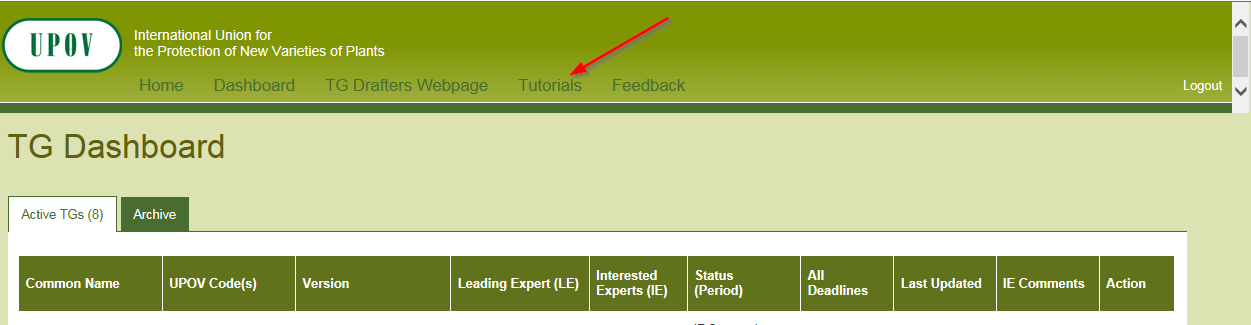 [Annex follows] [End of Annex and of document]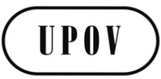 ETWO/49/17ORIGINAL:  EnglishDATE: May 23, 2016 INTERNATIONAL UNION FOR THE PROTECTION OF NEW VARIETIES OF PLANTS INTERNATIONAL UNION FOR THE PROTECTION OF NEW VARIETIES OF PLANTS INTERNATIONAL UNION FOR THE PROTECTION OF NEW VARIETIES OF PLANTS GenevaGenevaGeneva